EVENT INFORMATIONEVENT: 	Hale School, Hale Road, Wembley DownsSTART TIMES:	1:30 to 3:00 PMCOURSES CLOSE:	4:00 PM You need to be back at the assembly area by this time, whether or not you complete the course.COURSES AVAILABLE:COURSE NOTES:The course lengths are optimum route distances.Map scale 1:4000 with 2m contours. Remapped by Peter Komyshan in 2020.On the W side of the map there are numerous gates. Because some of the gates are narrow and difficult to see on the run, open gates have been marked with the ‘optional crossing point symbol’.     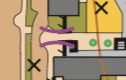 A marquee has been erected on one of the lawns. It should not affect route choice. A map showing its location will be available at Pre-Start. For legibility and consistency some items have not been mapped. These include rubbish bins, boom gates and chain fences, around lawns, which are easily crossed.Please observe the Out of Bounds areas. Gardens are not to be crossed, regardless of the width.Check the control codes carefully. In some areas there are a lot of controls. Please watch for other competitors when rounding corners.Copies of the control descriptions are available for home printing.COURSELENGTHCLIMBNavigationLong3.1 km35 mHard Medium2.2 km25 mHard Short1.6 km20 mHard Easy1.4 km15 mEasy